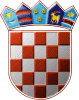               REPUBLIKA HRVATSKAKRAPINSKO – ZAGORSKA ŽUPANIJA                    GRAD ZLATAR                GRADONAČELNIKKLASA: 351-01/21-01/05URBROJ:2211/01-02-21-2Zlatar, 22.02.2021.Temeljem članka 20. stavka 1. Zakona o održivom gospodarenju otpadom (“Narodne novine”, broj 94/13, 73/17, 14/19, 98/19) i članka 27. Statuta Grada Zlatara (“Službeni glasnik Krapinsko-zagorske županije” broj 36A/13, 9/18 i 9/20), gradonačelnica Grada Zlatara podnosi IZVJEŠĆE O PROVEDBI PLANA GOSPODARENJA OTPADOM GRADA ZLATARA ZA RAZDOBLJE OD 2019. DO 2024. GODINEZA 2020. GODINU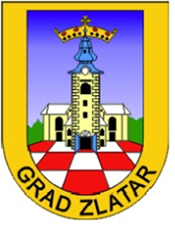 Zlatar, veljača 2021. SADRŽAJ1. UVOD	31.1.	Osnovne značajke Grada Zlatara	31.2.	Stanovništvo na području Grada Zlatara	31.3.	Pružatelj javne usluge prikupljanja otpada	41.4.	Odlagališta otpada	41.5.	Plan gospodarenja otpadom	42. OBAVEZE JEDINICE LOKALNE SAMOUPRAVE	43. DOKUMENTI PROSTORNOG UREĐENJA GRADA ZLATARA	54. PLAN GOSPODARENJA OTPADOM GRADA ZLATARA	55. ANALIZA, OCJENA STANJA I POTREBA U GOSPODARENJU OTPADOM NA PODRUČJU   GRADA ZLATARA, UKLJUČUJUĆI I OSTVARIVANJE CILJEVA	65.1.	Cijene usluge sakupljanja i gospodarenja otpadom	76. PODACI O VRSTAMA I KOLIČINAMA PROIZVEDENOG OTPADA, ODVOJENO SAKUPLJENOG OTPADA, ODLAGANJU KOMUNALNOG I BIORAZGRADIVOG OTPADA	77. PODACI O POSTOJEĆIM I PLANIRANIM GRAĐEVINAMA I UREĐAJIMA ZA GOSPODARENJE OTPADOM TE STATUS SANACIJE NEUSKLAĐENIH ODLAGALIŠTA	88. PODACI O LOKACIJAMA ODBAČENOG OTPADA I NJIHOVOM UKLANJANJU	99. MJERE POTREBNE ZA OSTVARIVANJE CILJEVA SMANJIVANJA ILI SPRJEČAVANJA NASTANKA OTPADA, UKLJUČUJUĆI IZOBRAZNO-INFORMATIVNE AKTIVNOSTI I AKCIJE PRIKUPLJANJA OTPADA	1010. OPĆE MJERE ZA GOSPODARENJE OTPADOM, OPASNIM OTPADOM I POSEBNIM KATEGORIJAMA OTPADA	1011. MJERE PRIKUPLJANJA MIJEŠANOG KOMUNALNOG OTPADA I BIORAZGRADIVOG KOMUNALNOG OTPADA, TE MJERE ODVOJENOG PRIKUPLJANJA OTPADNOG PAPIRA, METALA, STAKLA, PLASTIKE, TE KRUPNOG (GLOMAZNOG) KOMUNALNOG OTPADA	1012. POPIS PROJEKATA I AKTIVNOSTI VAŽNIH ZA PROVEDBU ODREDBI PLANA, IZVORI I VISINA FINANCIJSKIH SREDSTAVA ZA PROVEDBU MJERA GOSPODARENJA OTPADOM	1113. ROKOVI I NOSITELJI IZVRŠENJA PLANA	1114. ZAKLJUČAK	12POPIS TABLICA Tablica 1. Stanovništvo, površina i gustoća naseljenosti pojedinih naselja Grada Zlatara	3Tablica 2. Podaci o vrstama i količinama prikupljenog otpada u 2020. godini	7Tablica 3. Lokacije nepropisno odbačenog otpada	9Tablica 4. Realizacija aktivnosti predviđene Planom za 2020. godinu	12UVODZakonom o održivom gospodarenju otpadom („Narodne novine“, broj 94/13, 73/17, 14/19, 98/19)(u daljnjem tekstu: Zakon), propisano je da jedinica lokalne samouprave dostavlja godišnje Izvješće o provedbi Plana gospodarenja otpadom, jedinici područne (regionalne) samouprave do 31. ožujka tekuće godine za prethodnu kalendarsku godinu i objavljuje ga u svom službenom glasilu.Uredbom o gospodarenju komunalnim otpadom („Narodne novine“ broj 50/17) )(u daljnjem tekstu: Uredba), određen je cilj o provedbi javnog, kvalitetnog, postojanog i ekonomski učinkovitog sustava sakupljanja komunalnog otpada. Svrha sustava sakupljanja komunalnog otpada je osiguranje mogućnosti za korištenje javne usluge prikupljanja miješanog komunalnog otpada i biorazgradivog komunalnog otpada te poticanje proizvođača otpada te posjednika otpada na razvrstavanje otpada, kako bi se smanjila količina miješanog komunalnog otpada koji nastaje te udio biorazgradivog komunalnog otpada u ukupno nastalom miješanom komunalnom otpadu.Osnovne značajke Grada ZlataraGrad Zlatar je jedinica lokalne samouprave osnovana smještena je u sjeveroistočnom dijelu Krapinsko-zagorske županije. Područje Grada proteže se između dijela masiva Ivanščice na sjeveru te prostrane doline rijeke Krapine na jugu, obuhvaćajući desnu obalu rijeke Krapine. Graniči s pet općina u Krapinsko-zagorskoj županiji (Budinščina, Konjščina, Lobor, Mače i Zlatar Bistrica) i s Gradom Ivancom u Varaždinskoj županiji. Grad Zlatar prostire se na području od 75,78 km2 te u svojem sastavu ima 19 naselja: Belec, Borkovec, Cetinovec, Donja Batina, Donja Selnica, Ervenik Zlatarski, Gornja Batina, Gornja Selnica, Juranšćina, Ladislavec, Martinšćina, Petruševec, Ratkovec, Repno, Šćrbinec, Vižanovec, Završje Belečko, Zlatar i Znož.Stanovništvo na području Grada Zlatara Prema podacima navedenim u Popisu stanovništva iz 2011. godine, na području koje obuhvaća Grad Zlatar evidentirano je ukupno 6.096 stanovnika, što predstavlja 4,59% od ukupnog broja stanovništva Krapinsko-zagorske županije, odnosno 0,14% od ukupnog broja stanovnika Hrvatske. U odnosu na prethodni Popis stanovništva iz 2001. godine, predmetno područje karakterizira pad broja stanovnika za 6,30%.Tablica 1. Stanovništvo, površina i gustoća naseljenosti pojedinih naselja Grada ZlataraIzvor: Državni zavod za statistiku, Popis stanovništva 2011.Prosječna gustoća naseljenosti na području Grada Zlatara iznosi 80,15 st/km² što je manje od gustoće naseljenosti Krapinsko‐zagorske županije koja iznosi 116,35 st/km². Najveća koncentracija stanovništva, smještena je u administrativnom središtu, odnosno naselju Zlatar, njih 2.904 ili 47,67%. Pružatelj javne usluge prikupljanja otpadaJavnu uslugu sakupljanja i odvoza otpada na području Grada Zlatara obavlja trgovačko društvo Komunalac Konjščina d.o.o. sa sjedištem na adresi Jertovec 150, 49282 Konjščina. Odlagališta otpadaNa području Grada Zlatara ne postoji odlagalište otpada. Otpad s područja Grada odvozi se na odlagalište otpada ''Tugonica'' koje se nalazi na području Općine Marija Bistrica.  Plan gospodarenja otpadom Plan gospodarenja otpadom Grada Zlatara za razdoblje od 2019. do 2024. godine donesen je na 21. sjednici Gradskog vijeća Grada Zlatara održanoj 26. rujna 2019. godine („Službeni glasnik Krapinsko-zagorske županije“, broj 44/19).    OBAVEZE JEDINICE LOKALNE SAMOUPRAVEGospodarenje otpadom temelji se na uvažavanju načela zaštite okoliša propisanih zakonom kojim se uređuje zaštita okoliša, a osobito na temelju načela:načelo onečišćivač plaća – proizvođač otpada, prethodni posjednik otpada, odnosno posjednik otpada snosi troškove mjera gospodarenja otpadom te je financijski odgovoran za provedbu sanacijskih mjera zbog štete koju je prouzročio ili bi je mogao prouzročiti otpad,načelo blizine – obrada otpada mora se obavljati u najbližoj odgovarajućoj građevini ili uređaju u odnosu na mjesto nastanka otpada, uzimajući u obzir gospodarsku učinkovitost i prihvatljivost za okoliš,načelo samodostatnosti – gospodarenje otpadom će se obavljati na samostalan način omogućavajući neovisno ostvarivanje propisanih ciljeva na razini države, a uzimajući pri tom u obzir zemljopisne okolnosti ili potrebu za posebnim građevinama za posebne kategorije otpada,načelo sljedivosti – utvrđivanje porijekla otpada s obzirom na proizvod, ambalažu i proizvođača tog proizvoda kao i posjed tog otpada uključujući i obradu.Gradonačelnik Grada Zlatara dužan je na svojem području osigurati:obavljanje javne usluge prikupljanja mješovitog komunalnog otpada i biorazgradivog komunalnog otpada i usluge povezane s javnom uslugom na način propisan Zakonom i Uredbom,odvojeno prikupljanje problematičnog otpada, otpadnog papira i kartona, metala, stakla, plastike i tekstila, krupnog (glomaznog) komunalnog otpada, sprečavanje odbacivanja otpada na način suprotan Zakonu te uklanjanje tako odbačenog otpada,donošenje i provedbu Plana gospodarenja otpadom Grada Zlatara, provođenje izobrazno – informativne aktivnosti na svom području,mogućnosti provedbe akcija prikupljanja otpada.Gradonačelnik Grada Zlatara dužan je osigurati provedbu gore navedenih obveza na kvalitetan, postojan i ekonomski učinkovit način u skladu s načelima održivog razvoja, zaštite okoliša i gospodarenja otpadom, osiguravajući pri tom javnost rada.DOKUMENTI PROSTORNOG UREĐENJA GRADA ZLATARAProstornim planom uređenja Grada Zlatara („Službeni glasnik Krapinsko-zagorske županije“, broj 4/05, 8/12, 11/15, 1/16), lokacije za uspostavu reciklažnog dvorišta za građevni otpad, kao i reciklažno dvorište za druge vrste otpada – sekundarne sirovine (metal, tekstil, papir, plastika i drugo), za područje Grada određene su unutar gospodarskih zona (I, K). PLAN GOSPODARENJA OTPADOM GRADA ZLATARAPlan gospodarenja otpadom Grada Zlatara za razdoblje od 2019. do 2024. godine donesen je na 21. sjednici Gradskog vijeća Grada Zlatara održanoj 26. rujna 2019. godine („Službeni glasnik Krapinsko-zagorske županije“, broj 44/19), a temeljem prethodne suglasnosti Upravnog odjela za prostorno uređenje, gradnju i zaštitu okoliša Krapinsko-zagorske županije te pozitivnog mišljenja o provedenom postupku provedbe ocjene o potrebi strateške procjene utjecaja Plana gospodarenja otpadom Grada Zlatara za razdoblje od 2019. do 2024. godine na okoliš.   Plan gospodarenja otpadom Grada Zlatara za razdoblje od 2019. do 2024. godine sadrži: Uvod; Obilježja prostora Grada Zlatara, Analiza te ocjena stanja i potreba u gospodarenju otpadom uključujući ostvarivanje ciljeva, Podaci o vrstama i količinama proizvedenog otpada, odvojeno sakupljenog otpada, odlaganju komunalnog i biorazgradivog otpada te ostvarivanju ciljeva, Podaci o postojećim i planiranim građevinama i uređajima za gospodarenje otpadom te statusu sanacije neusklađenih odlagališta i lokacija onečišćenih otpadom, Podaci o lokacijama odbačenog otpada i njihovom uklanjanju, Mjere potrebne za ostvarivanje ciljeva smanjivanja ili sprječavanja nastanka otpada, uključujući izobrazno-informativne aktivnosti i akcije prikupljanja otpada, Opće mjere za gospodarenje otpadom, opasnim otpadom i posebnim kategorijama otpada, Mjere prikupljanja miješanog komunalnog otpada i biorazgradivog komunalnog otpada, Mjere odvojenog prikupljanja otpadnog papira, metala, stakla, plastike te krupnog (glomaznog) komunalnog otpada, Popis projekata važnih za provedbu odredbi plana, Rokovi i nositelji izvršenja plana,Popis literature. Plan gospodarenja otpadom Grada Zlatara za razdoblje od 2019. do 2024. godine izrađen je sukladno Zakonu o održivom gospodarenju otpadom („Narodne novine“, broj 94/13, 73/17, 14/19).ANALIZA, OCJENA STANJA I POTREBA U GOSPODARENJU OTPADOM NA PODRUČJU   GRADA ZLATARA, UKLJUČUJUĆI I OSTVARIVANJE CILJEVAJavnu uslugu sakupljanja i odvoza otpada na području Grada Zlatara obavlja trgovačko društvo Komunalac Konjščina d.o.o. sa sjedištem na adresi Jertovec 150, 49282 Konjščina. Komunalac Konjščina d.o.o. u većinskom je vlasništvu Općine Konjščina (87,88%), Općine Budinšćina (5,12%), te po 1% Općine Hrašćina, Zlatar Bistrica, Mače, Lobor, Novi Golubovec, Mihovljan i Grada Zlatara. Temeljem članka 28. Zakona, Komunalac Konjščina d.o.o. je s općinama Konjščina, Budinšćina, Hrašćina, Lobor, Mače, Mihovljan, Novi Golubovec, Zlatar Bistrica i Gradom Zlatar sklopio Sporazum o zajedničkom gospodarenju otpadom.Uslugom prikupljanja i odvoza otpada na području Grada Zlatara obuhvaćeno je 1.795 kućanstava i 155 poslovnih subjekata.  Otpad se prikuplja sukladno Odluci o načinu pružanja javne usluge prikupljanja miješanog komunalnog otpada i biorazgradivog komunalnog otpada na području Grada Zlatara („Službeni glasnik Krapinsko-zagorske županije“, broj 61/19), donesenoj na 23. sjednici Gradskog vijeća Grada Zlatara održanoj 4. prosinca 2019. godine. Navedenom Odlukom određuje se način pružanja javne usluge prikupljanja miješanog komunalnog otpada i biorazgradivog komunalnog otpada i usluge povezane s javnom uslugom na području Grada Zlatara. Usluga povezana s javnom uslugom je odvojeno sakupljanje komunalnog otpada putem reciklažnog dvorišta, mobilnog reciklažnog dvorišta, spremnika na javnim površinama i kod korisnika usluge te odvojeno prikupljanje krupnog (glomaznog) komunalnog otpada. U okviru sustava sakupljanja komunalnog otpada pružaju se bez naknade za korisnika sljedeće usluge povezane s javnom uslugom:sakupljanje reciklabilnog komunalnog otpada (plastike, tetrapaka, metala), a kad je to prikladno i druge vrste otpada koje su namijenjene recikliranju na lokaciji obračunskog mjesta korisnika usluge,sakupljanje otpadnog papira i kartona, metala, plastike, stakla i tekstila putem spremnika postavljenih na javnoj površini,sakupljanje krupnog (glomaznog) otpada u reciklažnom dvorištu, mobilnom reciklažnom dvorištu i jednom godišnje na lokaciji obračunskog mjesta korisnika usluge,sakupljanje otpada određenog posebnim propisom koji uređuje gospodarenje otpadom u reciklažnom dvorištu odnosno mobilnom reciklažnom dvorištu.Cijene usluge sakupljanja i gospodarenja otpadomCijena usluge sakupljanja i gospodarenja otpadom, sastoji se od 3 djela: cijene minimalne javne usluge + broj odvoza miješanog komunalnog otpada + ugovorna kazna. Cijena obavezne minimalne javne usluge naplaćuje se prema volumenu ugovorenog spremnika za odvoz miješanog otpada. U minimalnu cijenu javne usluge uračunato je i redovito pražnjenje zelenih otoka i rad mobilnog reciklažnog dvorišta.PODACI O VRSTAMA I KOLIČINAMA PROIZVEDENOG OTPADA, ODVOJENO SAKUPLJENOG OTPADA, ODLAGANJU KOMUNALNOG I BIORAZGRADIVOG OTPADASveukupna evidentirana količina otpada u 2020. godini koja je sakupljena i odvezena s područja Grada Zlatara je iznosila 846,93 tona.Tablica 2. Podaci o vrstama i količinama prikupljenog otpada u 2020. godini Izvor: Komunalac Konjščina d.o.o.Ukupna količina prikupljenog miješanog komunalnog otpada u 2020. godini s područja Grada Zlatara iznosila je 577,68 tona. Ukupna količina prikupljenog miješanog komunalnog otpada u 2020. godini s područja Grada u odnosu na 2019. godinu smanjila se za 6,02%.PODACI O POSTOJEĆIM I PLANIRANIM GRAĐEVINAMA I UREĐAJIMA ZA GOSPODARENJE OTPADOM TE STATUS SANACIJE NEUSKLAĐENIH ODLAGALIŠTANa području Grada Zlatara ne postoje građevine i uređaji za gospodarenje otpadom. Otpad s područja Grada odvozi se na odlagalište otpada ''Tugonica'' koje se nalazi na području Općine Marija Bistrica.  Korisnici usluge s područja Grada Zlatara mogu koristiti reciklažno dvorište koje se nalazi u naselju Jertovec, na adresi Jertovec 150, Konjščina, sukladno Sporazumu o zajedničkom gospodarenju komunalnim otpadom.Mobilno reciklažno dvorište koristi se za prikupljanje i skladištenje manjih količina posebnih vrsta otpada po naseljima, kao i za prijevoz glomaznog otpada do reciklažnog dvorišta. Mobilno reciklažno dvorište se sukladno rasporedu rada reciklažnog dvorišta postavlja na području Grada Zlatara na sljedećim javnim površinama: Vižanovec – skretanje za Čepeke, Petruševec – kod škole, Belečko Završje – dućan, Donja Selnica – vodovod, Donja Batina – skretanje za Majcene,Gornja Batina – DVD, Ščrbinec – skretanje s glavne ceste,Znož – na ulazu u selo, Repno – kapelica,Gornja Selnica – kod spomenika,Belec – DVD, Juranščina – kapelica,Martinščina – ekootok,Ratkovec – kapelica kod Delimarića,Borkovec – kod mosta, Zlatar – sajmište, Ladislavec – na križanju kod Forka, Cetinovec – kapelica, Ervenik Zlatarski – kod Huljaka.Tijekom 2020. godine zbog pandemije uzrokovane COVID-19 bolesti privremeno je obustavljen rad reciklažnog dvorišta. Mobilno reciklažno dvorište će nastaviti s radom 2021. godine po mjesnim odborima sukladno predviđenom rasporedu rada mobilnog reciklažnog dvorišta uz suglasnost Grada Zlatara te primjereno mjerama Stožera civilne zaštite.PODACI O LOKACIJAMA ODBAČENOG OTPADA I NJIHOVOM UKLANJANJUGrad Zlatar ima uspostavlja sustav zaprimanja obavijesti o nepropisno odbačenom otpadu putem obrasca objavljenog na mrežnoj stranici Grada Zlatara. Osim prijave zaprimanjem obavijesti o nepropisno odbačenom otpadu putem mrežne stranice Grada Zlatara, građani mogu obrazac dostaviti osobno ili poštom na adresu: Grad Zlatar, Park hrvatske mladeži 2, 49250 Zlatar.Grad Zlatar ima uspostavljen sustav evidentiranja lokacija odbačenog otpada koji sadržava podatke o: lokacijama i količinama odbačenog otpada, počiniteljima, datumu uklanjanja, načinu uklanjanja, troškovima uklanjanja, ponovljenom odbacivanju otpada i poduzetim mjerama za sprječavanje odbacivanja otpada. Nepropisno odbačeni otpad na području Grada evidentiran je na sljedećim lokacijama:Tablica 3. Lokacije nepropisno odbačenog otpadaSukladno članku 36. Zakona, komunalni redar osigurava provedbu obveza sprječavanja odbacivanja otpada na način suprotan propisima te uklanjanje. Na području Grada Zlatara tijekom 2020. godine sanirana su 4 lokacije na kojima je evidentiran o nepropisno odbacivanje otpada: Bizjače, Buđuvina, Petruševec i Donja Selnica.MJERE POTREBNE ZA OSTVARIVANJE CILJEVA SMANJIVANJA ILI SPRJEČAVANJA NASTANKA OTPADA, UKLJUČUJUĆI IZOBRAZNO-INFORMATIVNE AKTIVNOSTI I AKCIJE PRIKUPLJANJA OTPADAIzobrazno-informativne aktivnosti u gospodarenju otpadom na području Grada Zlatara provode se i putem mrežnih stranica tvrtke Komunalac Konjščina d.o.o. OPĆE MJERE ZA GOSPODARENJE OTPADOM, OPASNIM OTPADOM I POSEBNIM KATEGORIJAMA OTPADAProblematični otpad (otapala, kiseline, lužine, fotografske kemikalije, pesticide, fluorescentne cijevi, boje, tinte, lijepila, smole, citotoksike i citostatike, baterije i akumulatore, odbačenu električnu i elektroničku opremu, drvo koje sadrži opasne tvari) koji se stvara u domaćinstvima na području Grada Zlatara prikuplja se u spremnicima za problematični otpad koji se nalaze u reciklažnom dvorištu i mobilnom reciklažnom dvorištu te se predaje ovlaštenim obrađivačima na daljnji postupak.MJERE PRIKUPLJANJA MIJEŠANOG KOMUNALNOG OTPADA I BIORAZGRADIVOG KOMUNALNOG OTPADA, TE MJERE ODVOJENOG PRIKUPLJANJA OTPADNOG PAPIRA, METALA, STAKLA, PLASTIKE, TE KRUPNOG (GLOMAZNOG) KOMUNALNOG OTPADAPrikupljanje i odvoz miješanog komunalnog otpada provodi se specijaliziranim vozilima (auto smećari) zatvorenog tipa, konstruiranima tako da se onemogući rasipanje otpada, te širenje mirisa. Organizirano sakupljeni miješani komunalni otpad tvrtka Komunalac Konjšćina d.o.o. odvozi na odlagalište otpada ''Tugonica'' koje se nalazi na području Općine Marija Bistrica.  Svim korisnicima usluga sakupljanja i odvoza otpada s područja Grada Zlatara podijeljene su čipirane posude, odnosno spremnici za miješani komunalni otpad. Spremnici koji se koriste za skupljanje otpada volumena su 120, 240 i 1.100 litara te 7 m3. Miješani komunalni otpad za fizičke korisnike odvozi se jednom u 2 tjedna, a za privredu jednom tjedno.Na području Grada Zlatara na kućnom pragu se uz miješani komunalni otpad vrši odvajanje papira i korisnog otpada (plastika, tetrapak, metal). Odvojeno sakupljanje otpada u kućanstvima se provodi putem plastičnih vreća koje tvrtka Komunalac Konjščina d.o.o. prikuplja jednom mjesečno s „kućnog praga“. Biorazgradivi komunalni otpad korisnici usluge dužni su zbrinjavati u svojim domaćinstvima tako da isti kompostiraju u vlastitim kućanstvima. Kada to nije moguće ili korisnici koji to ne žele mogu od tvrtke Komunalac Konjščina d.o.o. zatražiti odvoz biorazgradivog komunalnog otpada.Na području Grada Zlatara trenutno se nalazi 10 zelenih otoka na kojima se odvojeno sakuplja otpad putem spremnika na javnim površinama (plastika, staklo, papir). Sakupljanje i odvoz tako izdvojenog otpada obavlja davatelj usluge ovisno o punjenju kontejnera. Krupni (glomazni) otpad prikuplja se u reciklažnom dvorištu, mobilnom reciklažnom dvorištu i jednom godišnje na adresi korisnika u količini do najviše 2 m3 po korisniku.POPIS PROJEKATA I AKTIVNOSTI VAŽNIH ZA PROVEDBU ODREDBI PLANA, IZVORI I VISINA FINANCIJSKIH SREDSTAVA ZA PROVEDBU MJERA GOSPODARENJA OTPADOMSukladno članku 35. Zakona, jedinica lokalne samouprave izvršava obvezu odvojenog prikupljanja problematičnog otpada, otpadnog papira, metala, stakla, plastike i tekstila te krupnog (glomaznog) komunalnog otpada na način da osigura funkcioniranje jednog ili više reciklažnih dvorišta, odnosno mobilne jedinice na svom području. Jedinica lokalne samouprave koja ima više od 3.000 stanovnika dužna je osigurati funkcioniranje najmanje jednog reciklažnog dvorišta.  S obzirom na navedeno, Grad Zlatar planira izgradnju reciklažnog dvorišta na svom području.Reciklažno dvorište u Donjoj Batini bit će na raspolaganju svim stanovnicima Zlatara. U sklopu reciklažnog dvorišta ukupne površine 3.600 m2 planira se postavljanje 19 kontejnera zatvorenog tipa volumena 7 m3, 3 eko kontejnera, 1 preša za kartonsku ambalažu, 2 kontejnera 1,5 m3, 3 klimatizirana natkrivena spremišta, 3 rolokontejnera, 32 m3 za glomazni otpad. Sukladno Programu gradnje građevina za gospodarenje komunalnim otpadom na području Grada Zlatara za 2020. godinu („Službeni glasnik Krapinsko-zagorske županije“, broj 62a/19, 22/20, 2/21), financijska sredstva za izgradnju i opremanje reciklažnog dvorišta, predviđena su u iznosu 3.137.500,00 kuna, a sufinancirat će se sredstvima Fonda za zaštitu okoliša i energetsku učinkovitost te EU.U 2020. godini, Grad Zlatar je uz sufinanciranje EU fondova nabavio spremnike volumena 1.100 l za papirnu i plastičnu ambalažu te 770 l spremnike za staklenu ambalažu. Isti su podijeljeni višestambenim zgradama te su zamijenjeni dotrajali na pojedinim ekootocima. Grad Zlatar se također prijavio za nabavku spremnika volumena 240 l (korisni otpad) te 120 l (papir) za sve korisnike koji žive u samostalnim objektima (obiteljske kuće), kako bi se građanima olakšalo čuvanje i predavanje korisnog otpada i papira koncesionaru.ROKOVI I NOSITELJI IZVRŠENJA PLANAPlanom gospodarenja otpadom Grada Zlatara za razdoblje od 2019. do 2024. godine, godine predviđene su i izvršene sljedeće aktivnosti u 2020. godini:Tablica 4. Realizacija aktivnosti predviđene Planom za 2020. godinuZAKLJUČAKCiljevi Plana gospodarenja otpadom Grada Zlatara za razdoblje od 2019. do 2024. godine vezani su uz smanjenje odlaganja otpada te povećanje recikliranja. Cilj o smanjenju odlaganja otpada ostvarit će se na način da se građanima omogući razvrstavanje sedam iskoristivih komponenti otpada: papira, metala, stakla, plastike, tekstila, problematičnog i krupnog (glomaznog) otpada. Ostvarenje navedenog cilja prati se kroz količine otpada odloženog na odlagališta otpada. Odvojeno sakupljanje otpada Grad Zlatar dužan je osigurati kroz reciklažna dvorišta i omogućavanjem odvajanja otpada na kućnom pragu. Na temelju članka 20. Zakona, Grad Zlatar godišnje Izvješće o provedbi Plana gospodarenja otpadom za 2020. godinu, dostavit će Krapinsko-zagorskoj županiji, a Zaključak o donošenju istog objaviti u „Službenom glasniku Krapinsko-zagorske županije“.                                                                                    GRADONAČELNICA                                                                                      Jasenka Auguštan-Pentek, bacc. oec.NASELJEBROJ STANOVNIKAPOVRŠINA (km2)GUSTOĆA  (st./km2)BELEC3562,86124,48BORKOVEC2252,19102,74CETINOVEC1290,21614,29DONJA BATINA3745,9562,86DONJA SELNICA1962,5078,40ERVENIK ZLATARSKI353,3910,32GORNJA BATINA2381,53155,56GORNJA SELNICA2018,6223,32JURANŠČINA1936,7028,81LADISLAVEC1441,7582,29MARTINŠČINA3759,5539,27PETRUŠEVEC1354,6728,91RATKOVEC1051,7460,34REPNO2314,2754,10ŠĆRBINEC111,875,88VIŽANOVEC1564,7332,98ZAVRŠJE BELEČKO620,8969,66ZLATAR2.90611,66249,23ZNOŽ240,9824,49UKUPNO6.09676,0680,15KLJUČNI BROJ OTPADANAZIV OTPADAUKUPNO SAKUPLJENO(t/god)UKUPNO SAKUPLJENO(t/god)KLJUČNI BROJ OTPADA2019.2020.20 03 01Miješani komunalni otpad681,03577,6820 03 07Glomazni otpad9,8113,4015 01 01Ambalaža od papira i kartona38,0347,1615 01 02Ambalaža od plastike43,2954,0815 01 04Ambalaža od metala7,230,6115 01 05Višeslojna-kompozitna ambalaža3,410,2515 01 07Staklena ambalaža11,5214,8120 02 01Biorazgradivi otpad3,59,4620 01 40Metali1,042,2220 02 03Ostali otpad koji nije biorazgradivi123,3216 01 03Otpadne gume0,6020 01 38Drvo3,34Sveukupno sakupljen otpad u tonamaSveukupno sakupljen otpad u tonama798,86846,93NAZIV DIVLJEG ODLAGALIŠTAPOPIS KČBR.PROCJENA KOLIČINA OTPADA (m3)NAJZASTUPLJENIJA VRSTA ODBAČENOG OTPADADIVLJE ODLAGALIŠTE UKLONJENODA/NEAKTIVNOSTI PROVEDENE TIJEKOM 2020. GODINEBIZJAČEkčbr. 1017/18, k.o. Zlatar36miješani komunalni otpadDASANIRANO27.855,00 kn sa PDV-omBUĐOVINA3miješani komunalni otpadDASANIRANO2.102,50 kn sa PDV-omPETRUŠEVECkčbr. 2328/1,k.o. Belec1miješani komunalni otpadDASANIRANO867,50 kn sa PDV-omDONJA SELNICAkčbr. 1804,k.o. Belec2miješani komunalni otpadDASANIRANO1.485,00 kn sa PDV-omERVENIKkčbr. 2689/6k.o. Zlatar0,5miješani komunalni otpadDASANIRANOCETINkčbr. 1290/1k.o. Mače1,5miješani komunalni otpadDASANIRANOREPNOkčbr. 2661/30k.o. Oštrc5miješani komunalni otpadNEPREDVIĐENO PGO ZA 2020. GODINUIZVRŠENODA/NE/DJELOMIČNOIzgradnja i opremanje reciklažnog dvorištaNE Praćenje udjela biorazgradivog otpada u miješanom komunalnom otpaduDAProvedba aktivnosti predviđenih Programom izobrazno-informativnih aktivnosti o održivom gospodarenju otpadomDASudjelovanje u sustavima sakupljanja posebnih kategorija otpada sukladno propisu kojim se određuje gospodarenje posebnom kategorijom otpadaDAProvedba redovitog godišnjeg nadzora područja Grada Zlatara radi utvrđivanja postojanja odbačenog otpada.DASanacija lokacija onečišćenih otpadom odbačenim u okolišDA